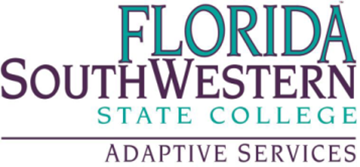 Bldg. Q-103 Bldg. J-114Bldg. B-109Bldg. A-134	  Yes		 No	